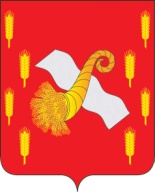                                                Российская Федерация                                          ОРЛОВСКАЯ   ОБЛАСТЬКонтрольно-счётная палата Новодеревеньковского района303620 п. Хомутово, пл.Ленина,1                                                                                                тел.2-13-51                                                        Заключениео результатах внешней проверки годового отчета об исполнении бюджета Новодеревеньковского сельского поселения за 2015 год.  от 22марта  2016 года                                                                           Основание для проведения мероприятия-     ст.ст.157, 264.4 Бюджетного кодекса Российской Федерации (далее – БК РФ)-     ст.9 Федерального закона от 07.02.2011 №6-ФЗ «Об общих принципах организации и деятельности контрольно-счетных органов субъектов Российской Федерации и муниципальных образований»-     ст.7 гл.3 Положения «О Контрольно-счетной палате Новодеревеньковского  район», утвержденного решением Новодеревеньковского районного Совета народных депутатов от 25.10.2011г. №5/6-РС (далее – Положение о КСП)-     п.2.4 плана работы Контрольно-счетной палаты Новодеревеньковского  район на 2016 год, утвержденного распоряжением Контрольно-счетной палаты  от 29.12.2015 №33.Цель мероприятия-     установление законности, степени полноты и достоверности представленной бюджетной отчетности, а также представленных в составе проекта решения Совета Новодеревеньковского сельского поселения  «Об утверждении отчета  об исполнении бюджета  Новодеревеньковского  сельского поселения  за 2015 год», документов и материалов,-     соответствие порядка ведения бюджетного учета законодательству Российской Федерации,-      установление достоверности бюджетной отчетности главных администраторов бюджетных средств,-     установление соответствия фактического исполнения бюджета его плановым назначениям, установленным решением о местном бюджете на 2015 год,-     выработка рекомендаций по повышению эффективности управления муниципальными финансами и муниципальным имуществом,-     подготовка заключения на годовой отчет об исполнении местного бюджета. Предмет мероприятия-     годовой отчет об исполнении бюджета Новодеревеньковского  сельского поселения  за 2015 год,-     годовая бухгалтерская и бюджетная отчетность главных администраторов бюджетных средств, дополнительные материалы, документы и пояснения к ним.Объект мероприятияГлавные распорядители бюджетных средств, главные администраторы доходов бюджета, главные администраторы источников финансирования дефицита бюджета Ответственные исполнителиПредседатель Контрольно-счетной палаты Новодеревеньковского район  И.Н. Бондарева. Анализируемый период: с 01.01.2015 по 31.12.2015г.Сроки проведения мероприятия: с 19.02.2016г. по 22.03.2016г.Результаты мероприятия: 	1. Общие положенияНастоящее заключение подготовлено в соответствии со Стандартом финансового контроля (годовой отчет) «Проведение внешней проверки годового отчета об исполнении местного бюджета и годовой бюджетной отчетности главных администраторов бюджетных средств», утвержденным распоряжением Контрольно-счетной палаты Новодеревеньковского  район от 13.05.2013 №18.Для подготовки заключения о результатах внешней проверки годового отчета об исполнении  бюджета Новодеревеньковского сельского поселения использовалась информация, представленная администрацией Новодеревеньковского  сельского поселения .Учитывая кадровое обеспечение Контрольно-счетной палаты, внешняя проверка годового отчета об исполнении бюджета Поселения проводилась выборочным методом путем отбора отдельных элементов.В ходе внешней проверки годового отчета об исполнении  бюджета Поселения  проанализированы нормативные правовые акты, регулирующие бюджетный процесс в Новодеревеньковском  сельском поселении  (далее – Поселение), в том числе по формированию и исполнению местного бюджета в анализируемом периоде, а также бюджетная отчетность главных администраторов доходов и источников финансирования дефицита местного бюджета, главных распорядителей средств местного бюджета.В Поселении порядок предоставления, рассмотрения и проведения внешней проверки годового отчета об исполнении бюджета Поселения (далее – местный бюджет) установлен  Положением  о бюджетном процессе.Отчет об исполнении  бюджета сельского Поселения за 2015 год с пояснительной запиской и дополнительными материалами поступил в Контрольно-счетную палату 19.02.2016г. Одновременно с отчетом об исполнении  бюджета Поселения представлены в полном объеме документы и материалы, перечень которых установлен ст. 264.2 БК РФ.Бюджетный процесс в Поселении в 2015 году основывался на положениях БК РФ, бюджетного законодательства Орловской области, Устава Поселения, а также Положения о бюджетном процессе.            Внешняя проверка отчета об исполнении бюджета за 2015 год проведена на основании документов, представленных администрацией Новодеревеньковского сельского поселения, в том числе:- отчет о финансовых результатах на 01.01.2016 год (ф. № 0503121);	- баланс  главного распорядителя на 01.01.2016 год (ф. № 0503130); 	- справка по заключению счетов бюджетного учёта отчётного финансового года на 01 01.2016г. (ф. 0503110);- сведения по дебиторской и кредиторской задолженности на 01.01.2016 г. (ф.0503369);- сведения об исполнении мероприятий в рамках целевых программ   за 2015год;- реестр расходных обязательств на 2015год;- бюджетная роспись за 2015год;- пояснительная записка к отчету об исполнении бюджета за 2015 год.2. Соблюдение законодательства при подготовке и представления     отчёта об исполнении бюджета поселенияВ ходе внешней проверки годового отчёта выявлено следующее:в соответствии со статьей 264.6. БК РФ решением об исполнении бюджета утверждается отчет об исполнении бюджета за отчетный финансовый год с указанием общего объема доходов, расходов и дефицита (профицита) бюджета.Бюджет Новодеревеньковского сельского поселения за 2015 год исполнен с профицитом в объеме 33,7 тыс. рублей.В нарушение статьи 264.6 БК РФ отдельными приложениями к Проекту не утверждены следующие показатели:- доходы бюджета по кодам видов доходов, подвидов доходов, классификации операций сектора государственного управления, относящихся к доходам бюджета;- расходов бюджета по разделам и подразделам классификации расходов бюджета.3.Анализ изменения основных показателей бюджета Новодеревеньковского сельского поселения в 2015году. В решение Новодеревеньковского  сельского Совета народных депутатов от 24.12.2014г.№ 74 «О бюджете Новодеревеньковского сельского поселения на 2015год и на плановый период 2016 и 2017годов» (далее - решение о бюджете Новодеревеньковского сельского поселения)   вносились изменения.          Первоначально бюджет Новодеревеньковского сельского поселения на 2015 год утвержден по доходам -1834,3 тыс. рублей,  расходам -1980,3 тыс. рублей. Бюджет принят с дефицитом в сумме-146,0 тыс. рублей. Объём бюджета Новодеревеньковского сельского поселения в результате внесённых изменений изменился следующим образом:     По доходам - увеличился на сумму 1108,1тыс. рублей или на 60,4% и составил 2942,4 тыс. рублей, объём налоговых и неналоговых доходов увеличился на сумму 1038,1 тыс. рублей или на 70,7% и составил 2506,7 тыс. рублей, объём безвозмездных поступлений в бюджете Новодеревеньковского сельского поселения увеличился в результате внесённых изменений на 70,0 тыс. рублей и составил 435,7 тыс. рублей.     По расходам - увеличился на сумму 933,4 тыс. рублей или 47,1% и составил 2913,7 тыс. рублей.     Дефицит бюджета Новодеревеньковского сельского поселения первоначально был принят  в объёме-146,0 тыс. рублей, в результате внесённых изменений  объём бюджета утверждён с профицитом-28,7 тыс. рублей4. Анализ исполнения доходной части бюджета.За 2015 год в бюджет Поселения поступило всего доходов в сумме 2940,3тыс. рублей при плане 2942,4тыс. рублей или 99,9% к плановым показателям. По сравнению с аналогичным периодом прошлого года  налоговые и неналоговые доходы бюджета уменьшились на 95,5% или   2808,3 тыс. рублей.Выполнение в разрезе собственных доходов сложилось следующим образом:								                     тыс. рублейДоходная часть  бюджета Поселения за 2015 год по собственным доходам (без учета субсидий, дотаций и иных межбюджетных трансфертов из бюджетов других уровней) исполнена на 99,9%. Основными источниками, формирующими бюджет  являются доходы от продажи земельных участков - поступления составили 50,0% или 1254,7 тыс. рублей, земельный налог, составляющий  47,6% (1192,7 тыс. рублей)  от общей суммы собственных доходов бюджета.  Увеличение к уровню 2014года произошло по земельному налогу на 57,0% или 433,1 тыс. рублей, по налогу на имущество  физических лиц на  10,3% или 1,9 тыс. рублей.Выполнение по налоговым доходам составило 1229,5тыс. рублей или 99,4%, в том числе: - выполнение по налогу на доходы физических лиц составило 6,1тыс. рублей или  101,7%. Доля данного налога в общей структуре собственных доходов составляет 0,2%. По сравнению с показателями Отчета об исполнении  бюджета Новодеревеньковского сельского поселения за 2014 год поступление налога на доходы физических лиц уменьшилось на 20,3 тыс. рублей или на 76,9%;- поступления по налогу на имущество физических лиц составили 20,4 тыс. рублей или 102,0%. В общей структуре собственных доходов  данный налог составляет 0,8%. По сравнению с показателями Отчета об исполнении  бюджета Новодеревеньковского сельского поселения за 2014 год поступление налога на имущество физических лиц увеличилось на 1,9 тыс. рублей или  10,3%;- выполнение по земельному налогу составило 1192,7  тыс. рублей  или 99,4%. Доля данного налога в общей структуре собственных доходов составляет 47,6%. По сравнению с показателями Отчета об исполнении  бюджета Новодеревеньковского сельского поселения за 2014 год поступление земельного налога увеличилось на 433,1тыс. рублей или на 57,0%;- единый сельскохозяйственный налог поступил в сумме 10,3тыс. рублей. В общей структуре собственных доходов  данный налог составляет 0,4%. По сравнению с показателями Отчета об исполнении  бюджета Новодеревеньковского сельского поселения за 2014 год (15,4тыс. рублей) поступление единого  сельскохозяйственного налога  уменьшилось на 5,1 тыс. рублей.Неналоговые доходы в общей структуре собственных доходов составляют 50,9%. Выполнение по неналоговым доходам составило 100,4%  или 1275,1 тыс. рублей: - поступления от арендной платы за земли находящиеся в собственности поселения составили 20,4 тыс. рублей или 100% к плану. В общей структуре собственных доходов доля данных поступлений составляет 0,8%.  По сравнению с показателями Отчета об исполнении  бюджета Новодеревеньковского сельского поселения за 2014 год (228,3тыс. рублей) поступление данного дохода  уменьшилось на 207,9 тыс. рублей.- поступления от продажи земельных участков составили 1254,7тыс. рублей. Доля данного налога в общей структуре собственных доходов составляет 50,1%. По сравнению с показателями Отчета об исполнении  бюджета Новодеревеньковского сельского поселения за 2014 год (1852,9тыс. рублей) поступление  от продажи земельных участков  уменьшилось на 598,2 тыс. рублей.По сравнению с прошлым годом в бюджет 2015года  поступления собственных средств уменьшилось на 125,0 тыс. рублей. Безвозмездные поступленияВ первоначально утверждённом бюджете на 2015год объём безвозмездных поступлений был предусмотрен в сумме 365,7 тыс. рублей, уточнённый план составил 435,7 тыс. рублей. Фактически поступило 435,7тыс. рублей или 100% уточнённого плана.Исполнение бюджета за 2015год по безвозмездным поступлениям  характеризуются следующими данными:дотации на выравнивание бюджетной обеспеченности в размере 310,0тыс. рублей;субвенции бюджетам Поселений на осуществление первичного воинского учета на территориях, где отсутствуют военные комиссариаты в размере 55,7тыс. рублей; субсидии  в размере 70,0 тыс. рублей5. Анализ исполнения  расходной части бюджета.	В соответствии с решение Новодеревеньковского сельского Совета народных депутатов от 24.12.2014г. № 74« О бюджете Новодеревеньковского  сельского поселения на 2015год и плановый период 2016 и 2017 годов» расходная часть бюджета была утверждена в сумме 1980,3тыс. рублей.	С учётом внесённых изменений расходная часть бюджета Поселения увеличилась на 933,4тыс. рублей и составила 2913,7тыс. рублей.	По данным анализа исполнения расходной части бюджета Поселения кассовое исполнение бюджета по расходам составило 2906,6тыс. рублей или  99,8%. По сравнению с показателями Отчета об исполнении  бюджета Новодеревеньковского сельского поселения за 2014 год (5649,1 тыс. рублей) в 2015 году расходы  бюджета Поселения уменьшились на 2742,5 рублей или на 48,5%.Анализ по основным наименованиям расходов представлен в таблицеТаблица№2	     тыс. руб.Основными расходами бюджета Новодеревеньковского сельского поселения являются  «Общегосударственные вопросы»-57,1%.По разделу 01 «Общегосударственные вопросы» расходы исполнены в сумме 1658,9 тыс. рублей или 99,8% к годовому значению. По сравнению с показателями Отчета об исполнении бюджета Поселения за 2014 год (1398,6 тыс. рублей) в 2015 году расходы  бюджета Поселения по разделу «Общегосударственные вопросы» увеличились  на 260,3 тыс. рублей или на 18,6 %, из них:   - 0102 предусмотрены расходы на содержание Главы Поселения -558,0 тыс. рублей  в том числе: «заработная плата»-425,9тыс. рублей, «начисления на выплаты по оплате труда» -129,9тыс. рублей.    - 0104  предусмотрены расходы  на функционирование центрального аппарата администрации -1070,9 тыс. рублей  из них: «заработная плата» -506,7 тыс. рублей, «начисления на выплаты по оплате труда»- 155,5тыс. рублей, «услуги связи»- 33,4 тыс. рублей, «услуги по содержанию имущества»-118,6тыс. рублей, «коммунальные услуги»-32,8тыс. рублей, «увеличение стоимости основных средств»- 39,3 тыс. рублей,  «увеличение стоимости материальных запасов»  -111,8 тыс. рублей.0112 «Резервный фонд» первоначально план утверждён в сумме 25,0 тыс. рублей. В ходе исполнения бюджета Новодеревеньковского сельского поселения  резервный фонд не использовался, средства  распределены по другим статьям бюджета. По разделу 02 «Национальная оборона» отражены расходы на осуществление первичного воинского учета на территориях, где отсутствуют военные комиссариаты, в сумме 55,7 тыс. рублей или 100% к плану. По сравнению с показателями Отчета об исполнении бюджета Поселения за 2014 год (52,1тыс. рублей) в 2015 году расходы  бюджета  по разделу «Национальная оборона» увеличились на 3,6 тыс. рублей.0310 «Обеспечение пожарной безопасности» первоначально план утверждён в сумме 15,0 тыс. рублей. В ходе исполнения бюджета Новодеревеньковского сельского поселения  в решение о бюджете внесены поправки, уточнённый план составил 26,5 тыс. рублей, кассовое исполнение-26,5 тыс. рублей или 100% к плану, средства направлены в исполнении муниципальной программы «Пожарная безопасность, гражданская оборона и защита населения и территории от чрезвычайных ситуаций». 05«Жилищно-коммунальное хозяйство»  первоначально план утверждён 290,6 тыс. рублей в течение 2015г. был увеличен на 226,9тыс. рублей и составил 517,5 тыс. рублей. Кассовое исполнение- 516,4 тыс. рублей  или 99,8% к плану. По сравнению с показателями Отчета об исполнении  бюджета Новодеревеньковского  сельского поселения за 2014 год (530,2тыс. рублей) в 2015 году расходы  бюджета  Поселения  по разделу «Жилищно-коммунальное хозяйство» уменьшились на 13,8тыс. рублей или 2,6%.0502 «Коммунальное хозяйство» расходы исполнены на 100,0% при плане 7,5 тыс. рублей.0503 «Благоустройство»  расходы  исполнены на 99,8% или на 508,9тыс. рублей при плане 510,0тыс. рублей (организация в границах поселений уличного освещения, благоустройство территории поселения, содержание мест захоронений).08 «Культура» Бюджетные ассигнования по данному разделу утверждены  в сумме 630,0тыс. рублей, кассовое исполнение составило- 627,3 тыс. рублей или 99,6 % к плану (оплата по соглашению—54,8 тыс. рублей, субвенция-426,8 тыс. рублей, увеличение стоимости материальных запасов- 44,5 тыс. рублей). По сравнению с показателями Отчета об исполнении  бюджета Поселения за 2014 год (386,5 рублей) в 2015 году расходы  бюджета Поселения «Культура, кинематография» увеличились на 240,8тыс. рублей или на  62,3 %.10 «Социальная политика»  исполнение составило 100% или  при утверждённом назначении- 4,0 тыс. рублей ( оказание материальной помощь населению). 11 «Физическая культура и спорт» Первоначально план утверждён в сумме-30,0 тыс. рублей в течение года уменьшен и составил 18,0тыс. рублей, исполнен на 98,9% (проведение спортивных мероприятий, туристический слёт). По сравнению с показателями Отчета об исполнении  бюджета Поселения за 2014 год (6,1 тыс. рублей) в 2015 году расходы  бюджета сельского поселения по указанному разделу увеличились на 11,7тыс. рублей или на 291,8%. Показатели формы 0503130 «Баланс главного распорядителя, распорядителя, получателя бюджетных средств, главного администратора, администратора источников финансирования дефицита бюджета, главного администратора, администратора доходов бюджета»  подтверждаются информацией, представленной в других формах, входящих в состав бюджетной отчётности администрации Новодеревеньковского сельского поселения, так например:- равенство показателей по кодам КОСГУ, отражённым в Справке к балансу по заключении счетов бюджетного учёта (форма 0503110) и в Отчёте о финансовых результатах деятельности (форма 0503121) соблюдено;- данные формы 0503369 «Сведения о дебиторской  и кредиторской задолженности» соответствуют данным формы0503130 «Баланс главного распорядителя, распорядителя, получателя бюджетных средств, главного администратора, администратора источников финансирования дефицита бюджета, главного администратора, администратора доходов бюджета». По состоянию на 01.01.2016 г. (ф. 0503369) отражена кредиторская задолженность в сумме 4970,28 рублей  из них:-услуги связи-2997,3 рублей; - коммунальные услуги-1972,98 рублей;- остатки денежных средств на счетах получателя средств бюджета согласно сведениям, отраженным в форме 0503130, составляют по состоянию:- на начало года в сумме 1165,7 тыс. руб.;- на конец года в сумме 1199,4тыс. руб.Согласно баланса главного распорядителя (ф.0503130) основные средства отражены по состоянию:- на начало года на сумму 743,2тыс. руб.;- на конец года на сумму 827,5тыс. руб.Выводы:Решением Новодеревеньковского сельского Совета народных депутатов от 24.12.2014г.№ 74 «О бюджете Новодеревеньковского сельского поселения на 2015год и на плановый период 2016 и 2017годов» доходы утверждены в сумме-  1834,3тыс. рублей, расходы в сумме 1980,3 тыс. рублей, дефицит бюджета-146,0 тыс. рублей.В ходе исполнения бюджета Новодеревеньковского сельского поселения в решение о бюджете внесены изменения с уточнением параметров местного бюджета, в результате доходы Поселения были утверждены в сумме 2942,4тыс. рублей (с учётом всех изменений), расходы в сумме 2913,7тыс. рублей,  с дефицитом в сумме 28,7 тыс. рублей.3.Исполнение  основных параметров бюджета поселения за 2015год по отношению к утверждённому Решением объёму составило: доходы- 2940,3тыс. рублей или 99,9%,  расходам 2906,6тыс. рублей, с превышением доходов над расходами (профицит ) в сумме 33,7тыс. рублей.   4.    Бюджет Новодеревеньковского сельского поселения по налоговым доходам исполнен в объеме 1229,5 тыс. рублей, или 99,4% к уточненному плану.  5.  Бюджет Поселения по неналоговым доходам исполнен в сумме 1275,1тыс. руб., или 100,4% к уточнённому плану.  6. В структуре расходов занимают разделы  «Общегосударственные вопросы» (57,1%), «Культура» (21,6%)Предложения:Совету депутатов Новодеревеньковского сельского поселения:1.1. Рассмотреть заключение Контрольно-счётной палаты  на заседании  Новодеревеньковского сельского Совета народных депутатовНоводеревеньковского сельского поселения при рассмотрения проекта решения «Об исполнении бюджета Новодеревеньковского сельского поселения за 2015год».1.2. Рекомендовать администрации Новодеревеньковского сельского поселения при планировании бюджета по доходам на следующий финансовый год обращать внимание на ожидаемое исполнение бюджета текущего года.1.3. Внести в проект решения « Об утверждении отчёта по исполнению бюджета за 2015г.» изменения и замечания, отмеченные в заключении.1.4. Предоставить в Контрольно-счётную палату Новодеревеньковского района в срок до 01.06.2016г. информацию о результатах рассмотрения настоящего Заключения и копию решения Совета народных депутатов Новодеревеньковского сельского поселения «Об утверждении отчёта об исполнении бюджета Новодеревеньковского сельского поселения за 2015год.»Председатель	КСП	                                                           Бондарева И.Н.Наименование показателяуточнённый план 2015г.исполнение2015г.% исполненияисполнение 2014г.2015г в %к 2014г.НДФЛ6,06,1101,726,423,1налог на имущество физ. лиц20,020,4102,018,5110,3земельный налог1200,01192,799,4759,6157,0сельхозналог10,310,3100,015,466,9акцизы---161,5-государственная пошлина---2,7-итого налоговые доходы1236,31229,599,4984,1124,9арендная плата за землю20,420,4100,0228,38,9доходы от продажи земельных участков1250,01254,7100,41852,967,7итого неналоговые доходы1270,41275,1100,42081,261,3итого собственных доходов2506,72504,699,93065,381,7Наименование расходовутверждено расходов2015утверждено расходов2015отклонение(+,-)кассовоеисполнениедоля в общем объёме расходов по факту в %Наименование расходовпервоначальноуточнённыйпланотклонение(+,-)кассовоеисполнениедоля в общем объёме расходов по факту в %0100 «Общегосударственные вопросы»              1282,01662,0+380,01658,957,10200     « Национальная оборона «(Воинский учет)55,755,7-55,71,90310 «Обеспечение пожарной безопасности»15,026,5+11,526,50,90412 «Развитие субъектов среднего и малого предпринимательства»3,0--3,0--0500 «Жилищно-коммунальное хозяйство»290,6517,5+226,9516,417,80800 «Культура»299,0630,0+331,0627,321,61000 «Социальная политика»5,04,0-1,04,00,11100»Физическая культура и спорт»30,018,0-12,017,80,6ВСЕГО РАСХОДОВ1980,32913,7+933,42906,6100Дефицит бюджета (-), профицит (+)-146,0+28,7+174,0+33,7-